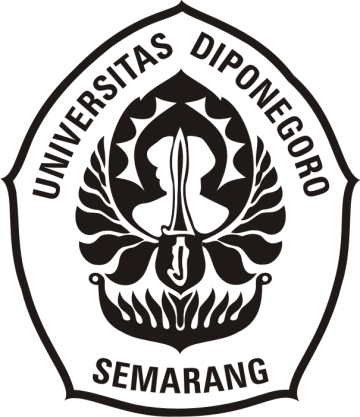 YURISDIKSI NEGARA DALAM KASUS PEMBAJAKAN KAPAL BRAHMA  DAN KAPAL ANAND DI PERAIRAN TAWI-TAWI FILIPINAPENULISAN HUKUMDiajukan untuk melengkapi tugas-tugas dan memenuhi syarat-syarat guna menyelesaikan Program Sarjana (S1) Ilmu HukumOleh:BUDI SETIYAWATI11010113120291FAKULTAS HUKUMUNIVERSITAS DIPONEGOROSEMARANG2018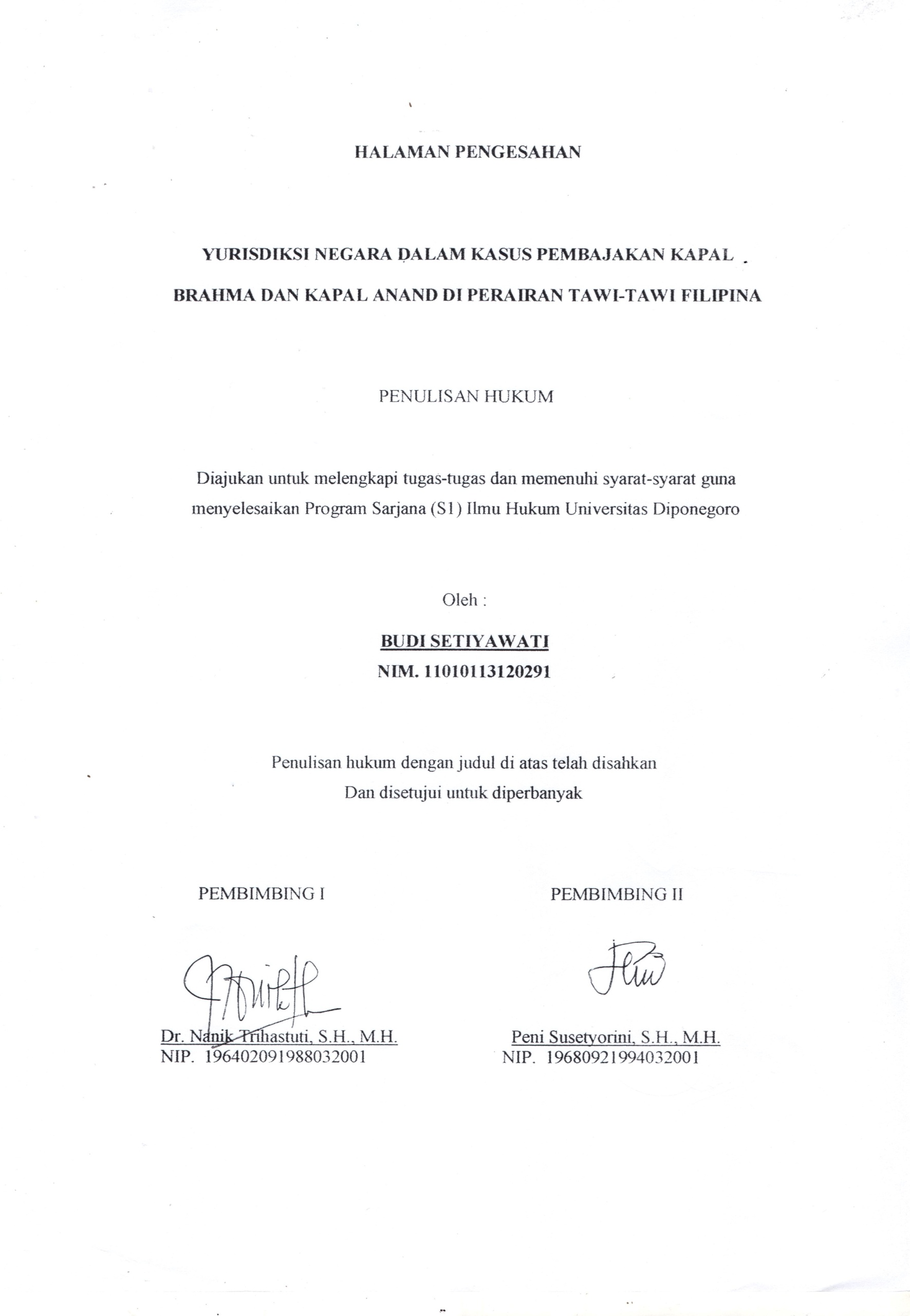 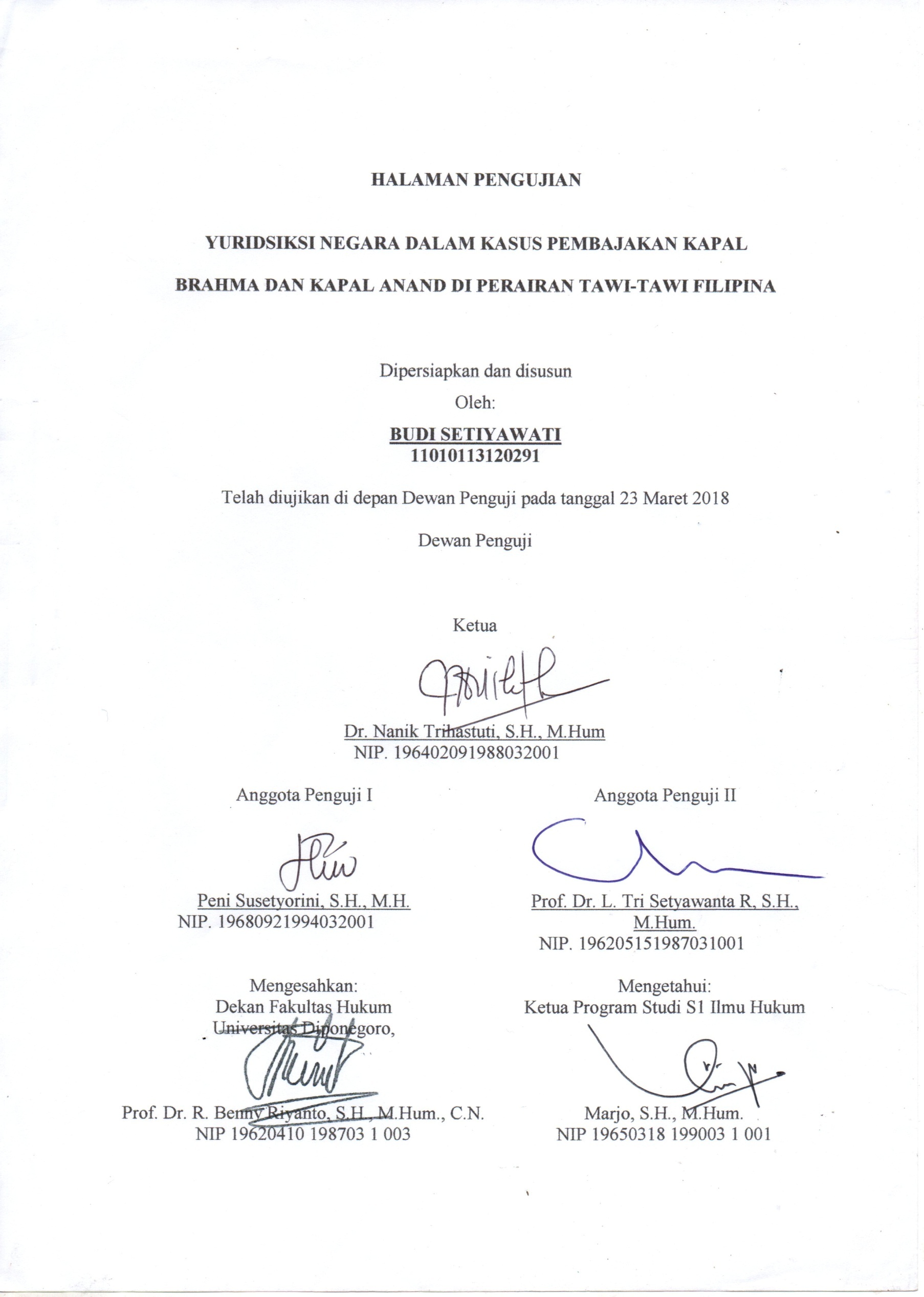 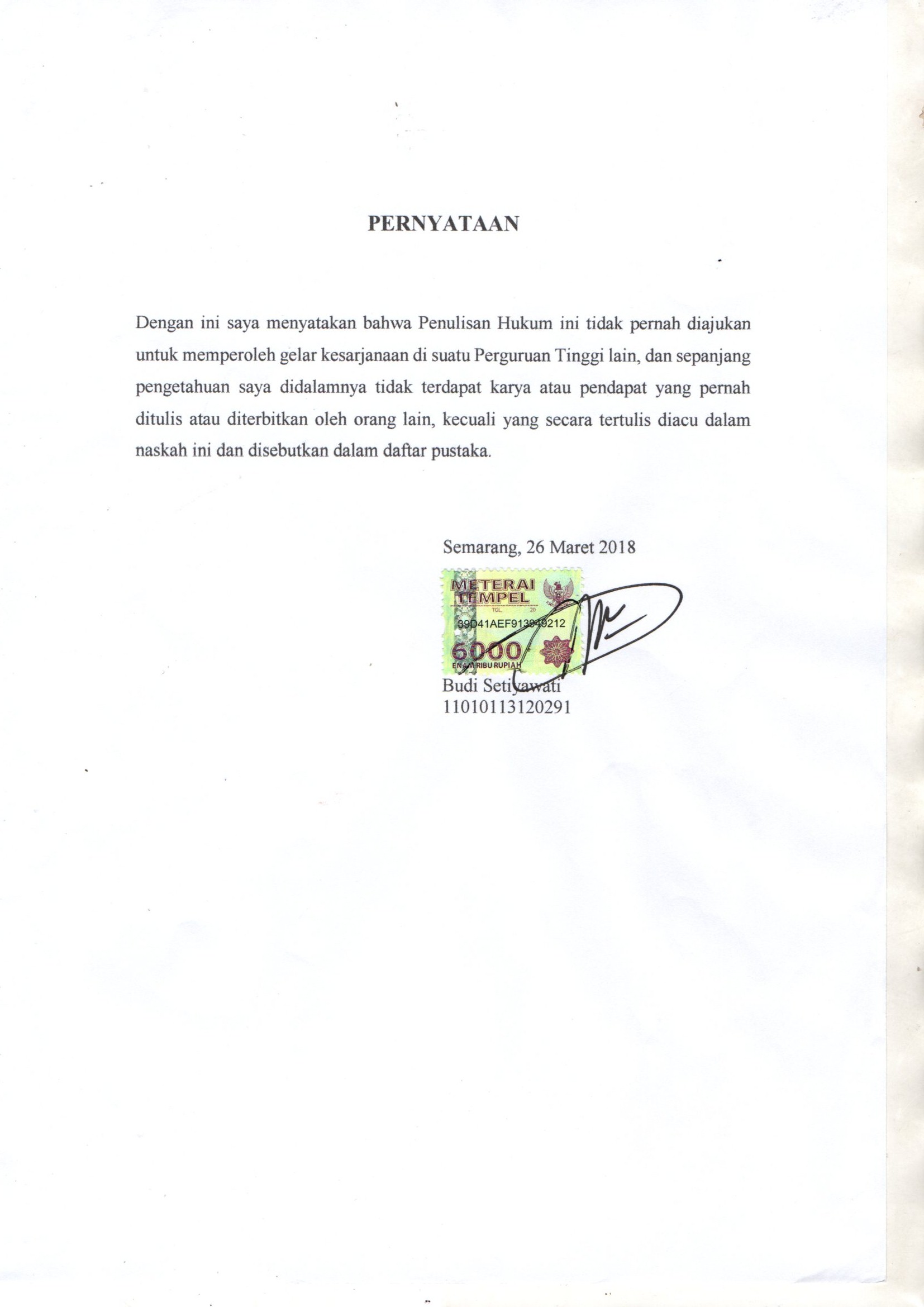 HALAMAN PERSEMBAHANForMy Mother,For Love and strong soul who taught me to be gentle, brave and to believe in AllahMy Father,For earning and honenst living for us and for a never-ending effort you brought to us, and taught me that life is a blessing“Air, I want air, and sunshine, and blue sky, the feeling of the breeze upon my face, the feeling of the turf beneath my feet, and no walls but the far-off mountain tops. Then I am free and strong, once more myself.”Beltran Cruzado “Difficult times are meant to bring you closer to the Almighty. So if you’re having a rough day or tough month, be calm. Let His Plan Unfolf.” Mufti Ismail MenkKATA PENGANTARPuji syukur saya panjatkan ke hadirat Allah Subhanahu wa Ta’ala, karena atas berkat dan karuniaNya-lah saya  dapat menyelesaikan skripsi yang berjudul “YURISDIKSI NEGARA DALAM KASUS PEMBAJAKAN KAPAL BRAHMA DAN KAPAL ANAND DI PERAIRAN TAWI-TAWI FILIPINA”. Skripsi ini dibuat dan disusun sebagai syarat pokok dalam rangka menyelesaikan studi S1 Ilmu Hukum Universitas Diponegoro guna memperoleh gelar Sarjana Hukum.Selesainya skripsi ini tidak terlepas dari bantuan dan dukungan dari berbagai pihak, baik secara moril maupun materiil. Untuk itu, pada kesempatan ini saya ucapkan terima kasih kepada:Prof. Dr. Yos Johan Utama, S.H., M.Hum., sebagai Rektor Universitas Diponegoro;Prof. Dr. R. Benny Riyanto, S.H., M.Hum., C.N., sebagai Dekan Fakultas Hukum Universitas DiponegoroIbu Tity Wahyu Setiawati S.H., M.Hum., sebagai Dosen Wali;Ibu Peni Susetyorini, S.H., M.H., sebagai Ketua Bagian Hukum Internasional Fakultas Hukum Universitas Diponegoro sekaligus yang menjadi dosen pembimbing II, atas segala perhatian dan kesabaran yang pantang menyerah yang telah diberikan selama penyusunan penulisan hukum ini;Ibu Dr. Nanik Trihastuti, S.H., M.Hum., sebagai dosen pembimbing I atas segala waktu, bimbingan, bantuan serta kesabaran yang telah diberikan selama penyusunan penulisan hukum ini;Seluruh Dosen-Dosen Hukum Internasional Fakultas Hukum Universitas Diponegoro untuk pengabdian yang telah diberikan dalam mengajar;Seluruh Keluarga, Sahabat-Sahabat yang telah mendukung serta mengantar saya selama penulisan hukum ini, Yondi, Putri, Fina, Nesia, Eka, Agung, tidak lupa teman-teman KKN, Windi, Devi, Ismun, Satria, Niko, Aziz, Rea serta Keluarga Besar Tanurejo Khususnya Ibu Kades Sumiyati yang telah menjadi Ibu kedua di lingkungan KKN Mr.Rajveer Singh for the love and spirit you gave. Sebagai manusia biasa, saya menyadari akan ketidaksempurnaan dari penulisan hukum ini dan oleh karena itu segala kritik dan saran yang membangun sangat saya harapkan. Semoga penulisan hukum ini dapat berguna dan bermanfaat bagi segenap civitas akademika demi kemajuan ilmu pengetahuan.Semarang, 10 Maret 2018PenulisABSTRAKAkhir-Akhir ini sering terjadi pembajakan di laut seperti yang terjadi pada Kapal Brahma dan Kapal Anand asal Indonesia di perairan teritorial Filipina. Pembajakan ini dilakukan oleh kelompok Abu Sayyaf dimana, bukan hanya membajak kapal tetapi juga menculik 10 Warga Negara Indonesia. Kejahatan ini terjadi di wilayah teritorial Filipina di atas Kapal berbendera Indonesia dan terhadap Warga Negara Indonesia dimana terjadi pelanggaran Hukum Laut Internasional. Permasalahan dalam skripsi ini adalah mengenai yurisdiksi negara mana yang dapat diterapkan terhadap kasus pembajakan yang terjadi pada kapal Brahma dan kapal Anand di Filipina serta pertanggungjawaban Negara Republik Indonesia terhadap pembajakan kapal berbendera Indonesia dan penculikan warga negara Indonesia di perairan Filipina. Penelitian ini menggunakan metode pendekatan yuridis normatif dengan spesifikasi deskriptif analitis, serta menggunakan data sekunder dengan menggunakan metode analisis kualitatif. Hasil penelitian ini menjelaskan bahwa Filipina sebagai negara yang berdaulat memiliki yurisdiksi atas wilayah teritorialnya untuk menyelesaikan masalah pembajakan dan penculikan yang terjadi pada kapal Indonesia dan warga negara Indonesia. Indonesia sebagai negara asal warga negara sandera memiliki kewajiban untuk melindungi serta membebaskan warga negaranya yang terkena masalah diluar negeri dengan cara negosiasi, operasi militer, dan diplomasi total.Kata kunci : yurisdiksi negara, pembajakan, kapal Brahma dan Anand, Filipina.ABSTRACTLately, there has been frequent crime at sea as happened on the tug Brahma and barge Anand from Indonesia in Philippine territorial waters. The armed robbery was carried out by the Abu Sayyaf group, which not only raided the ship but also kidnapped 10 Indonesian Citizens crewmembers. This crime takes place in the Philippines territorial sea, on Indonesian-flagged Ships and against Indonesian Citizens, as in violation of United Nations Convention on the Law of the Sea. The problem in this thesis is about the jurisdiction of which country can be applied to this armed robbery cases that occurred on the tug Brahma and barge Anand in the Philippines territory, and the state’s responsibility of Republic of Indonesia for its citizen that has been taken hostages. This thesis using normative juridical approach method with the specification used is descriptive analytic, and using secondary data using qualitative analysis method. The results show that Philipines is sovereign state that has Jurisdiction over its territory to resolve the problem regarding armed robbery and kidnapping against Indonesian ship and citizen. Indonesia as the country of origin of the abducted citizen is obliged to resque by the way of negotiation, military operations, and total diplomacy  Keywords : state’s jurisdiction, tug Brahma and barge Anand. PhilippinesDAFTAR ISIHALAMAN JUDUL	iHALAMAN PENGESAHAN	iiHALAMAN PENGUJIAN	iiiHALAMAN PERSEMBAHAN	ivKATA PENGANTAR	vABSTRAK	viiABSTRACT	viiiDAFTAR ISI	ixBAB I PENDAHULUAN	1A.	Latar Belakang	1B.	Rumusan Masalah	8C.	Tujuan Penelitian	8D.	Manfaat Penelitian	9E.	Sistematika Penulisan	10BAB II TINJAUAN PUSTAKA	13A.	Negara dalam Perspektif Hukum Internasional	131.	Unsur –Unsur Negara	142.	Laut Sebagai Bagian dari Wilayah Negara	153.	Laut yang Tunduk Dibawah Kedaulatan Negara Pantai dan Kepulauan	174.	Laut yang Tidak Tunduk Dibawah Kedaulatan Negara	21B.	Kedaulatan Negara	221.	Yurisdiksi Negara	232.	Pengertian Yurisdiksi Negara	243.	Prinsip Yurisdiksi Negara	27C.	Beberapa Tindak Pidana di Laut	331.	Piracy	332.	Armed Robbery at sea	34D.	Doktrin Organisasi Hibrida	35a.	Formasi aliansi	36b.	Motivasi Operasional	38c.	Konvergensi	38d.	The “Black Hole” Tesis	41BAB III METODE PENELITIAN	43A.	Metode Pendekatan	43B.	Spesifikasi Penelitian	44C.	Jenis dan Metode Pengumpulan Data	45D.	Metode Analisis Bahan Hukum	47BAB IV HASIL PENELITIAN DAN PEMBAHASAN	48A.	Kronologi Pembajakan Kapal Brahma dan Kapal Anand di Perairan Filipina	48B.	Yurisdiksi Negara yang dapat diterapkan dalam kasus pembajakan dan penyanderaan kapal serta awak kapal Brahma dan Anand di perairan Filipina.	511.	Yurisdiksi Teritorial	522.	Yurisdiksi Personal	563.	Yurisdiksi Universal	58C.	Tanggung Jawab negara terhadap warga negara yang menjadi korban Penculikan Abu Sayyaf	62a.	Hubungan negara dan warga negara	62b.	Hak dan Kewajiban Negara	64c.  Upaya Pemerintah Indonesia dalam Melindungi Warga Negara yang menjadi Korban Penculikan Abu Sayyaf	73BAB V PENUTUP	81A.	Kesimpulan	81B.	Saran	83DAFTAR PUSTAKA